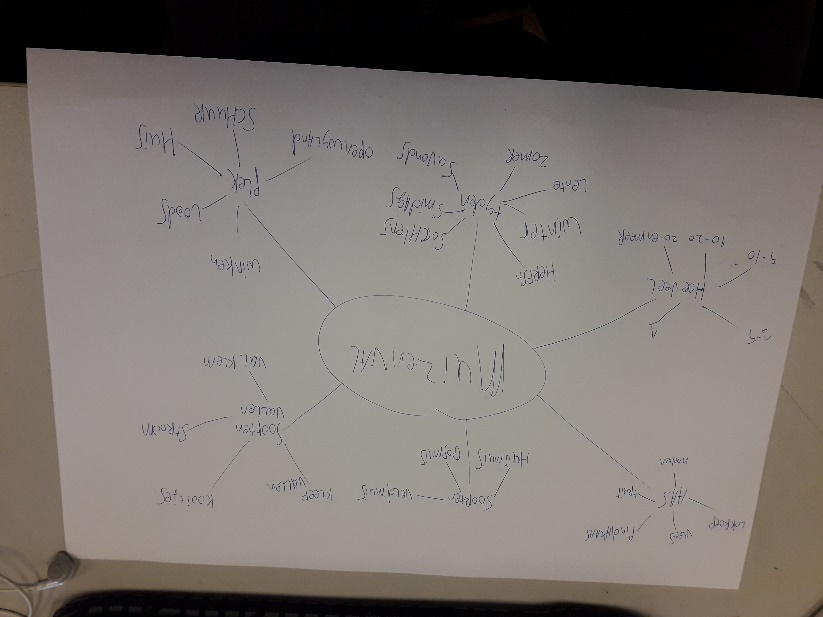 Onderwerpen Soorten aasSoorten vallenHoeveel Tijden PlekHuismuis Lokroep Kleef vallen1 Herfst WinkelBosmuisVleesKooitje 1-5WinterLoodsVeldmuis PindakaasStoom5-10Zomer HuisFruitVal klem 10-20Lente Schuur Noten 20- en meerS ‘Ochtens Openweiland Middags Schuur Avonds 